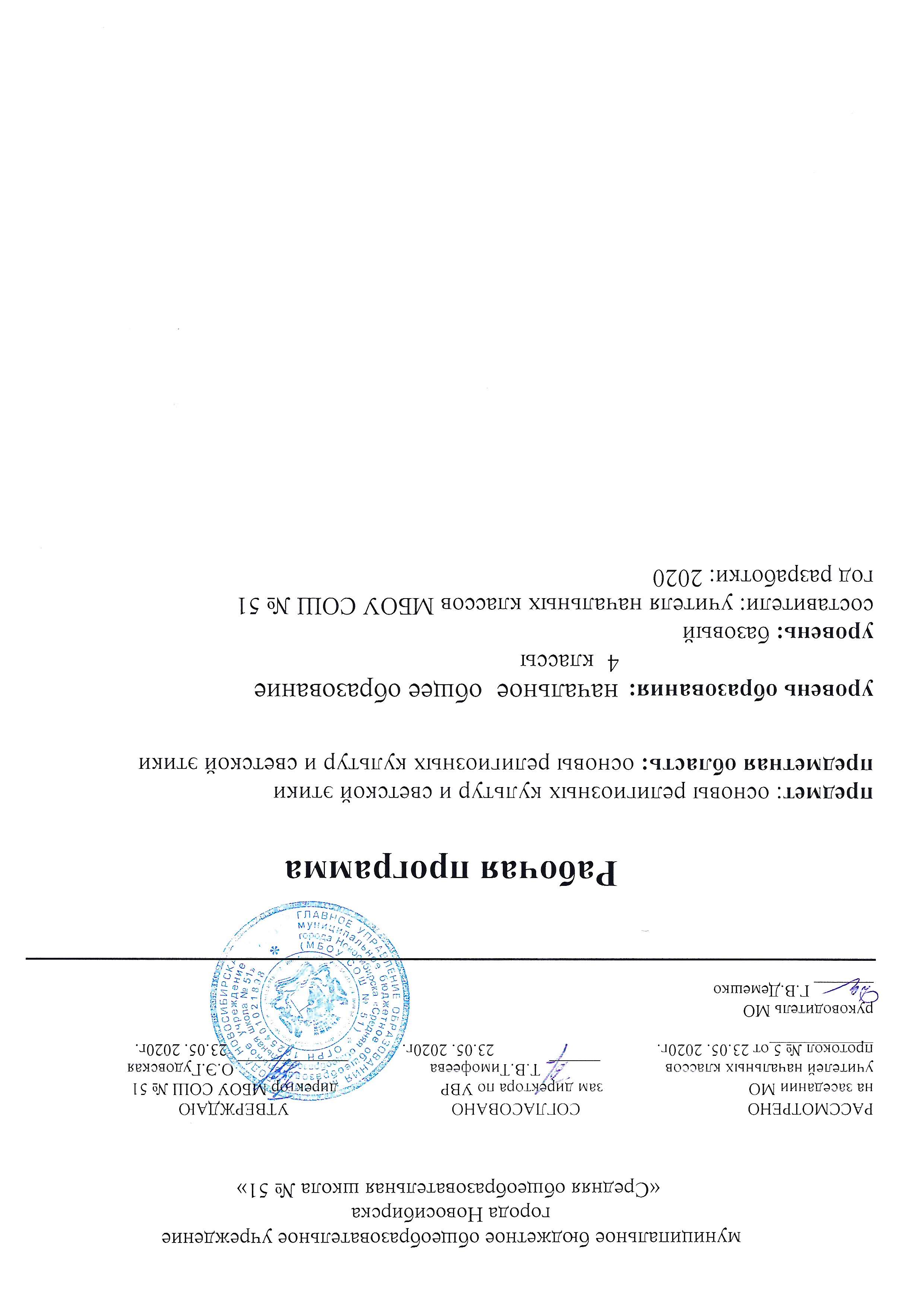 Является частью ООП НОО МБОУ СОШ № 51Рабочая программа учебного предмета«Основы религиозных культур и светской этики»1-4 классыПредметная область «Основы религиозных культур и светской этики»Срок освоения – 1 годРАЗДЕЛ I.  ПЛАНИРУЕМЫЕ РЕЗУЛЬТАТЫ ОСВОЕНИЯ УЧЕБНОГО ПРЕДМЕТА «Основы религиозных культур и светской этики»Стандарт устанавливает следующие требования к результатам обучающихся.готовность к нравственному самосовершенствованию, духовному саморазвитию;знакомство с основными нормами светской и религиозной морали, понимание их значения в выстраивании конструктивных отношений в семье и обществе;понимание значения нравственности, веры и религии в жизни человека и общества;формирование первоначальных представлений о светской этике, о традиционных религиях, их роли в культуре, истории и современности России;первоначальные представления об исторической роли традиционных религий в становлении российской государственности;становление внутренней установки личности поступать согласно своей совести; воспитание нравственности, основанной на свободе совести и вероисповедания, духовных традициях народов России;осознание ценности человеческой жизни. 4 классЛичностные результаты - формирование основ российской гражданской идентичности, чувства гордости за свою Родину, российский народ и историю России, осознание своей этнической и национальной принадлежности; - формирование ценностей многонационального российского общества;- становление гуманистических и демократических ценностных ориентаций; формирование образа мира как единого и целостного при разнообразии культур, национальностей, религий, отказ от деления на «своих» и «чужих», развитие доверия и уважения к истории и культуре всех народов; - принятие и освоение социальной роли обучающегося, развитие мотивов учебной деятельности и формирование личностного смысла учения; - развитие самостоятельности и личной ответственности за свои поступки на основе представлений о нравственных нормах, социальной справедливости и свободе; – развитие этических чувств как регуляторов морального поведения;- развитие доброжелательности и эмоционально-нравственной отзывчивости, понимания и сопереживания чувствам других людей; - развитие начальных форм регуляции своих эмоциональных состояний; развитие навыков сотрудничества со взрослыми и сверстниками в различных социальных ситуациях, умения избегать конфликтов и находить выходы из спорных ситуаций;– наличие мотивации к труду, работе на результат, бережному отношению к материальным и духовным ценностям. Метапредметные результатыПознавательные: – ориентироваться в учебнике (на развороте, в оглавлении, в условных обозначениях), в словаре; – находить ответы на вопросы в тексте, в иллюстрациях; – уметь делать выводы в результате совместной работы класса и учителя; – ставить и решать проблему (формулирование проблемы, самостоятельное создание способов решения проблем творческого и поискового характера); – извлекать информацию, представленную в разных формах (текст; иллюстрация, таблица, схема); – владеть разными видами чтения (изучающее, ознакомительное, просмотровое, поисковое) и их использование; – перерабатывать и преобразовывать информацию из одной формы в другую (составление плана, пересказ, иллюстрирование, таблица, схема и др.); – использовать словари, справочники; – осуществлять анализ объекта с выделением существенных и несущественных признаков; – осуществлять синтез (составление целого из частей, в том числе с восполнением недостающих компонентов) для понимания смысла и целостного восприятия текста; – сопоставление разных точек зрения и разных источников информации по теме; – построение логической цепи рассуждения; выдвижение гипотез, их обоснование; доказательство; Регулятивные: – принимать и сохранять учебную задачу; – учитывать выделенные учителем ориентиры действия в новом учебном материале в сотрудничестве с учителем; – планировать свои действия в соответствии с поставленной задачей и условиями ее реализации, в том числе во внутреннем плане; – учитывать установленные правила в планировании и контроле способа решения; – осуществлять итоговый и пошаговый контроль по результату; – оценивать правильность выполнения действия на уровне адекватной ретроспективной оценки соответствия результатов требованиям данной задачи; – адекватно воспринимать предложения и оценку учителей, товарищей, родителей и других людей; – различать способ и результат действия; – вносить необходимые коррективы в действие после его завершения на основе его оценки и учета характера сделанных ошибок, использовать предложения и оценки для создания нового, более совершенного результата, использовать запись в цифровой форме хода и результатов решения задачи, собственной звучащей речи на русском, родном и иностранном языках;– в сотрудничестве с учителем ставить новые учебные задачи; – преобразовывать практическую задачу в познавательную; – проявлять познавательную инициативу в учебном сотрудничестве; – самостоятельно учитывать выделенные учителем ориентиры действия в новом учебном материале;– осуществлять констатирующий и предвосхищающий контроль по результату и по способу действия, актуальный контроль на уровне произвольного внимания; – самостоятельно оценивать правильность выполнения действия и вносить необходимые коррективы в исполнение как по ходу его реализации, так и в конце действия. Коммуникативные:– адекватно использовать коммуникативные, прежде всего речевые, средства для решения различных коммуникативных задач, строить монологическое высказывание (в том числе сопровождая его аудиовизуальной поддержкой), владеть диалогической формой коммуникации, используя в том числе средства и инструменты ИКТ и дистанционного общения; – допускать возможность существования у людей различных точек зрения, в том числе не совпадающих с его собственной, и ориентироваться на позицию партнера в общении и взаимодействии; – учитывать разные мнения и стремиться к координации различных позиций в сотрудничестве; – формулировать собственное мнение и позицию; – договариваться и приходить к общему решению в совместной деятельности, в том числе в ситуации столкновения интересов; – строить понятные для партнера высказывания, учитывающие, что партнер знает и видит, а что нет; – задавать вопросы; – контролировать действия партнера; – использовать речь для регуляции своего действия; – адекватно использовать речевые средства для решения различных коммуникативных задач, строить монологическое высказывание, владеть диалогической формой речи. – учитывать и координировать в сотрудничестве позиции других людей, отличные от собственной; – учитывать разные мнения и интересы и обосновывать собственную позицию; – понимать относительность мнений и подходов к решению проблемы; – аргументировать свою позицию и координировать ее с позициями партнеров в сотрудничестве при выработке общего решения в совместной деятельности; – продуктивно содействовать разрешению конфликтов на основе учета интересов и позиций всех участников; – с учетом целей коммуникации достаточно точно, последовательно и полно передавать партнеру необходимую информацию как ориентир для построения действия; – задавать вопросы, необходимые для организации собственной деятельности и сотрудничества с партнером; – осуществлять взаимный контроль и оказывать в сотрудничестве необходимую взаимопомощь; – адекватно использовать речевые средства для эффективного решения разнообразных коммуникативных задач, планирования и регуляции своей деятельности.Предметные результаты освоения учебного предмета «Основы религиозных культур и светской этики» должны отражать сформированность следующих умений.РАЗДЕЛ II. СОДЕРЖАНИЕ ПРЕДМЕТАУчебный модуль «Основы православной культуры». Россия – наша Родина.Введение в православную духовную традицию. Культура и религия. Во что верят православные христиане. Добро и зло в православной традиции. Золотое правило нравственности. Любовь к ближнему. Отношение к труду. Долг и ответственность. Милосердие и сострадание. Православие в России. Православный храм и другие святыни. Символический язык православной культуры: христианское искусство (иконы, фрески, церковное пение, прикладное искусство), православный календарь. Праздники. Христианская семья и её ценности. Любовь и уважение к Отечеству. Патриотизм многонационального и многоконфессионального народа России.Учебный модуль «Основы исламской культуры». Россия – наша Родина.Введение в исламскую духовную традицию. Культура и религия. Пророк Мухаммад — образец человека и учитель нравственности в исламской традиции. Во что верят правоверные мусульмане. Добро и зло в исламской традиции. Золотое правило нравственности. Любовь к ближнему. Отношение к труду. Долг и ответственность. Милосердие и сострадание. Столпы ислама и исламской этики. Обязанности мусульман. Для чего построена и как устроена мечеть. Мусульманское летоисчисление и календарь. Ислам в России. Семья в исламе. Нравственные ценности ислама. Праздники исламских народов России: их происхождение и особенности проведения. Искусство ислама. Любовь и уважение к Отечеству. Патриотизм многонационального и многоконфессионального народа России.Учебный модуль «Основы буддийской культуры». Россия — наша Родина. Культура и религия. Введение в буддийскую духовную традицию. Будда и его учение. Буддийский священный канон Трипитака. Буддийская картина мира. Добро и зло. Принцип ненасилия. Любовь к человеку и ценность жизни. Сострадание и милосердие. Отношение к природе. Буддийские учители. Семья в буддийской культуре и её ценности. Творческие работы учащихся. Обобщающий урок. Буддизм в России. Путь духовного совершенствования. Буддийское учение о добродетелях. Буддийские символы. Буддийские ритуалы и обряды. Буддийские святыни. Буддийские священные сооружения. Буддийский храм. Буддийский календарь. Буддийские праздники. Искусство в буддийской культуре. Любовь и уважение к Отечеству.Учебный модуль «Основы иудейской культуры». Россия – наша Родина. Введение в иудейскую духовную традицию. Культура и религия. Тора — главная книга иудаизма. Классические тексты иудаизма. Патриархи еврейского народа. Пророки и праведники в иудейской культуре. Храм в жизни иудеев. Назначение синагоги и её устройство. Суббота (Шабат) в иудейской традиции. Иудаизм в России. Традиции иудаизма в повседневной жизни евреев. Ответственное принятие заповедей. Еврейский дом. Знакомство с еврейским календарём: его устройство и особенности. Еврейские праздники: их история и традиции. Ценности семейной жизни в иудейской традиции. Любовь и уважение к Отечеству. Патриотизм многонационального и многоконфессионального народа России.Учебный модуль «Основы мировых религиозных культур». Россия – наша Родина.Культура и религия. Религии мира и их основатели. Священные книги религий мира. Хранители предания в религиях мира. Человек в религиозных традициях мира. Священные сооружения. Искусство в религиозной культуре. Религии России. Религия и мораль. Нравственные заповеди в религиях мира. Религиозные ритуалы. Обычаи и обряды. Религиозные ритуалы в искусстве. Календари религий мира. Праздники в религиях мира. Семья, семейные ценности. Долг, свобода, ответственность, учение и труд. Милосердие, забота о слабых, взаимопомощь, социальные проблемы общества и отношение к ним разных религий.Любовь и уважение к Отечеству. Патриотизм многонационального и многоконфессионального народа России.Учебный модуль «Основы светской этики»Россия – наша Родина.Культура и мораль. Этика и её значение в жизни человека. Праздники как одна из форм исторической памяти. Образцы нравственности в культурах разных народов. Государство и мораль гражданина. Образцы нравственности в культуре Отечества. Трудовая мораль. Нравственные традиции предпринимательства. Что значит быть нравственным в наше время? Высшие нравственные ценности, идеалы, принципы морали. Методика создания морального кодекса в школе. Нормы морали. Этикет. Образование как нравственная норма. Методы нравственного самосовершенствования.Любовь и уважение к Отечеству. Патриотизм многонационального и многоконфессионального народа России.РАЗДЕЛ III. ТЕМАТИЧЕСКОЕ ПЛАНИРОВАНИЕ Модуль «Основы светской этики»Модуль «Основы православной культуры»Модуль «Основы мировых религиозных культур»Рассмотрено на заседании  педагогического совета от 31.08.2017 Протокол № 1Внесены изменения решением педагогического совета: от 30.08.2018 Протокол № 1от 30.08.2019 Протокол № 1от 03.04.2020   Протокол № 8от 31.08.2020 Протокол № 1от 22.10.2020  Протокол № 405.11. 2020 Протокол № 6от 25.12. 2020 Протокол № 9 от 29.04. 2021  Протокол № 12Утверждено приказом директора МБОУ СОШ № 51 Приказ от 31.08.2017 № 97/1Изменения:Утверждено приказом директора МБОУ СОШ № 51Приказ от 30.08.2018 № 97-одПриказ от 30.08.2019 № 94 -одПриказ от           03.04.2020 № 15-одПриказ от 31.08.2020 № 66/1-одПриказ от                  22.10.2020 № 116-од, 116/1-од, 116/2-одПриказ от 05.11.2020 № 119-одПриказ от 25.12.2020 № 143Приказ от 29.04.2021 № 35-одУчебный модуль «Основы православной культуры»Учебный модуль «Основы православной культуры»Учебный модуль «Основы православной культуры»4 класс4 класс4 классВыпускник научится:Выпускник научится:Выпускник получит возможность научиться:- раскрывать содержание основных составляющих православной христианской культуры, духовной традиции (религиозная вера, мораль, священные книги и места, сооружения, ритуалы, обычаи и обряды, религиозный календарь и праздники, нормы отношений между людьми, в семье, религиозное искусство, отношение к труду и др.);–ориентироваться в истории возникновения православной христианской религиозной традиции, истории её формирования в России; –на примере православной религиозной традиции понимать значение традиционных религий, религиозных культур в жизни людей, семей, народов, российского общества, в истории России;–излагать свое мнение по поводу значения религии, религиозной культуры в жизни людей и общества;–соотносить нравственные формы поведения с нормами православной христианской религиозной морали;–осуществлять поиск необходимой информации для выполнения заданий; участвовать в диспутах, слушать собеседника и излагать свое мнение; готовить сообщения по выбранным темам.- раскрывать содержание основных составляющих православной христианской культуры, духовной традиции (религиозная вера, мораль, священные книги и места, сооружения, ритуалы, обычаи и обряды, религиозный календарь и праздники, нормы отношений между людьми, в семье, религиозное искусство, отношение к труду и др.);–ориентироваться в истории возникновения православной христианской религиозной традиции, истории её формирования в России; –на примере православной религиозной традиции понимать значение традиционных религий, религиозных культур в жизни людей, семей, народов, российского общества, в истории России;–излагать свое мнение по поводу значения религии, религиозной культуры в жизни людей и общества;–соотносить нравственные формы поведения с нормами православной христианской религиозной морали;–осуществлять поиск необходимой информации для выполнения заданий; участвовать в диспутах, слушать собеседника и излагать свое мнение; готовить сообщения по выбранным темам.– развивать нравственную рефлексию, совершенствовать морально-нравственное самосознание, регулировать собственное поведение на основе традиционных для российского общества, народов России духовно-нравственных ценностей;– устанавливать взаимосвязь между содержанием православной культуры и поведением людей, общественными явлениями;– выстраивать отношения с представителями разных мировоззрений и культурных традиций на основе взаимного уважения прав и законных интересов сограждан; – акцентировать внимание на религиозных, духовно-нравственных аспектах человеческого поведения при изучении гуманитарных предметов на последующих уровнях общего образования.Учебный модуль «Основы исламской культуры»Учебный модуль «Основы исламской культуры»Учебный модуль «Основы исламской культуры»4 класс4 класс4 классВыпускник научится:Выпускник научится:Выпускник получит возможность научиться:–раскрывать содержание основных составляющих исламской культуры, духовной традиции (религиозная вера, мораль, священные книги и места, сооружения, ритуалы, обычаи и обряды, религиозный календарь и праздники, нормы отношений между людьми, в семье, религиозное искусство, отношение к труду и др.);–ориентироваться в истории возникновения исламской религиозной традиции, истории её формирования в России; –на примере исламской религиозной традиции понимать значение традиционных религий, религиозных культур в жизни людей, семей, народов, российского общества, в истории России; –излагать свое мнение по поводу значения религии, религиозной культуры в жизни людей и общества;–соотносить нравственные формы поведения с нормами исламской религиозной морали; –осуществлять поиск необходимой информации для выполнения заданий; участвовать в диспутах, слушать собеседника и излагать свое мнение; готовить сообщения по выбранным темам.–раскрывать содержание основных составляющих исламской культуры, духовной традиции (религиозная вера, мораль, священные книги и места, сооружения, ритуалы, обычаи и обряды, религиозный календарь и праздники, нормы отношений между людьми, в семье, религиозное искусство, отношение к труду и др.);–ориентироваться в истории возникновения исламской религиозной традиции, истории её формирования в России; –на примере исламской религиозной традиции понимать значение традиционных религий, религиозных культур в жизни людей, семей, народов, российского общества, в истории России; –излагать свое мнение по поводу значения религии, религиозной культуры в жизни людей и общества;–соотносить нравственные формы поведения с нормами исламской религиозной морали; –осуществлять поиск необходимой информации для выполнения заданий; участвовать в диспутах, слушать собеседника и излагать свое мнение; готовить сообщения по выбранным темам.–развивать нравственную рефлексию, совершенствовать морально-нравственное самосознание, регулировать собственное поведение на основе традиционных для российского общества, народов России духовно-нравственных ценностей;–устанавливать взаимосвязь между содержанием исламской культуры и поведением людей, общественными явлениями;–выстраивать отношения с представителями разных мировоззрений и культурных традиций на основе взаимного уважения прав и законныхинтересов сограждан; –акцентировать внимание на религиозных, духовно-нравственных аспектах человеческого поведения при изучении гуманитарных предметов на последующих уровнях общего образования.Учебный модуль «Основы буддийской культуры»Учебный модуль «Основы буддийской культуры»Учебный модуль «Основы буддийской культуры»4 класс4 класс4 классВыпускник научится:Выпускник научится:Выпускник получит возможность научиться:–раскрывать содержание основных составляющих буддийской культуры, духовной традиции (религиозная вера, мораль, священные книги и места, сооружения, ритуалы, обычаи и обряды, религиозный календарь и праздники, нормы отношений между людьми, в семье, религиозное искусство, отношение к труду и др.);–ориентироваться в истории возникновения буддийской религиозной традиции, истории её формирования в России; –на примере буддийской религиозной традиции понимать значение традиционных религий, религиозных культур в жизни людей, семей, народов, российского общества, в истории России; –излагать свое мнение по поводу значения религии, религиозной культуры в жизни людей и общества;–соотносить нравственные формы поведения с нормами буддийской религиозной морали; –осуществлять поиск необходимой информации для выполнения заданий; участвовать в диспутах, слушать собеседника и излагать свое мнение; готовить сообщения по выбранным темам.–раскрывать содержание основных составляющих буддийской культуры, духовной традиции (религиозная вера, мораль, священные книги и места, сооружения, ритуалы, обычаи и обряды, религиозный календарь и праздники, нормы отношений между людьми, в семье, религиозное искусство, отношение к труду и др.);–ориентироваться в истории возникновения буддийской религиозной традиции, истории её формирования в России; –на примере буддийской религиозной традиции понимать значение традиционных религий, религиозных культур в жизни людей, семей, народов, российского общества, в истории России; –излагать свое мнение по поводу значения религии, религиозной культуры в жизни людей и общества;–соотносить нравственные формы поведения с нормами буддийской религиозной морали; –осуществлять поиск необходимой информации для выполнения заданий; участвовать в диспутах, слушать собеседника и излагать свое мнение; готовить сообщения по выбранным темам.–развивать нравственную рефлексию, совершенствовать морально-нравственное самосознание, регулировать собственное поведение на основе традиционных для российского общества, народов России духовно-нравственных ценностей;–устанавливать взаимосвязь между содержанием буддийской культуры и поведением людей, общественными явлениями;–выстраивать отношения с представителями разных мировоззрений и культурных традиций на основе взаимного уважения прав и законных интересов сограждан; –акцентировать внимание на религиозных, духовно-нравственных аспектах человеческого поведения при изучении гуманитарных предметов на последующих уровнях общего образованияУчебный модуль «Основы иудейской культуры»Учебный модуль «Основы иудейской культуры»Учебный модуль «Основы иудейской культуры»4 класс4 класс4 классВыпускник научится:Выпускник научится:Выпускник получит возможность научиться:–раскрывать содержание основных составляющих иудейской культуры, духовной традиции (религиозная вера, мораль, священные книги и места, сооружения, ритуалы, обычаи и обряды, религиозный календарь и праздники, нормы отношений между людьми, в семье, религиозное искусство, отношение к труду и др.);–ориентироваться в истории возникновения иудейской религиозной традиции, истории её формирования в России; –на примере иудейской религиозной традиции понимать значение традиционных религий, религиозных культур в жизни людей, семей, народов, российского общества, в истории России; –излагать свое мнение по поводу значения религии, религиозной культуры в жизни людей и общества;–соотносить нравственные формы поведения с нормами иудейской религиозной морали; –осуществлять поиск необходимой информации для выполнения заданий; участвовать в диспутах, слушать собеседника и излагать свое мнение; готовить сообщения по выбранным темам.–раскрывать содержание основных составляющих иудейской культуры, духовной традиции (религиозная вера, мораль, священные книги и места, сооружения, ритуалы, обычаи и обряды, религиозный календарь и праздники, нормы отношений между людьми, в семье, религиозное искусство, отношение к труду и др.);–ориентироваться в истории возникновения иудейской религиозной традиции, истории её формирования в России; –на примере иудейской религиозной традиции понимать значение традиционных религий, религиозных культур в жизни людей, семей, народов, российского общества, в истории России; –излагать свое мнение по поводу значения религии, религиозной культуры в жизни людей и общества;–соотносить нравственные формы поведения с нормами иудейской религиозной морали; –осуществлять поиск необходимой информации для выполнения заданий; участвовать в диспутах, слушать собеседника и излагать свое мнение; готовить сообщения по выбранным темам.–развивать нравственную рефлексию, совершенствовать морально-нравственное самосознание, регулировать собственное поведение на основе традиционных для российского общества, народов России духовно-нравственных ценностей;–устанавливать взаимосвязь между содержанием иудейской культуры и поведением людей, общественными явлениями;–выстраивать отношения с представителями разных мировоззрений и культурных традиций на основе взаимного уважения прав и законных интересов сограждан; –акцентировать внимание на религиозных, духовно-нравственных аспектах человеческого поведения при изучении гуманитарных предметов на последующих уровнях общего образования.Учебный модуль «Основы мировых религиозных культур»Учебный модуль «Основы мировых религиозных культур»Учебный модуль «Основы мировых религиозных культур»4 класс4 класс4 классВыпускник научится:Выпускник получит возможность научиться:Выпускник получит возможность научиться:–раскрывать содержание основных составляющих мировых религиозных культур (религиозная вера и мораль, священные книги и места, сооружения, ритуалы, обычаи и обряды, религиозные праздники и календари, нормы отношений людей друг к другу, в семье, религиозное искусство, отношение к труду и др.);–ориентироваться в истории возникновения религиозных традиций православия, ислама, буддизма, иудаизма, истории их формирования в России; –понимать значение традиционных религий, религиозных культур в жизни людей, семей, народов, российского общества, в истории России; –излагать свое мнение по поводу значения религии, религиозной культуры в жизни людей и общества;–соотносить нравственные формы поведения с нормами религиозной морали; –осуществлять поиск необходимой информации для выполнения заданий; участвовать в диспутах, слушать собеседника и излагать свое мнение; готовить сообщения по выбранным темам–развивать нравственную рефлексию, совершенствовать морально-нравственное самосознание, регулировать собственное поведение на основе традиционных для российского общества, народов России духовно-нравственных ценностей;–устанавливать взаимосвязь между содержанием религиозной культуры и поведением людей, общественными явлениями;–выстраивать отношения с представителями разных мировоззрений и культурных традиций на основе взаимного уважения прав и законных интересов сограждан; –акцентировать внимание на религиозных духовно-нравственных аспектах человеческого поведения при изучении гуманитарных предметов на последующих уровнях общего образования.–развивать нравственную рефлексию, совершенствовать морально-нравственное самосознание, регулировать собственное поведение на основе традиционных для российского общества, народов России духовно-нравственных ценностей;–устанавливать взаимосвязь между содержанием религиозной культуры и поведением людей, общественными явлениями;–выстраивать отношения с представителями разных мировоззрений и культурных традиций на основе взаимного уважения прав и законных интересов сограждан; –акцентировать внимание на религиозных духовно-нравственных аспектах человеческого поведения при изучении гуманитарных предметов на последующих уровнях общего образования.Учебный модуль «Основы светской этики»Учебный модуль «Основы светской этики»Учебный модуль «Основы светской этики»4 класс4 класс4 классВыпускник научится:Выпускник получит возможность научиться:Выпускник получит возможность научиться:–раскрывать содержание основных составляющих российской светской (гражданской) этики, основанной на конституционных обязанностях, правах и свободах человека и гражданина в Российской Федерации (отношение к природе, историческому и культурному наследию народов России, государству, отношения детей и родителей, гражданские и народные праздники, трудовая мораль, этикет и др.);–на примере российской светской этики понимать значение нравственных ценностей, идеалов в жизни людей, общества; –излагать свое мнение по поводу значения российской светской этики в жизни людей и общества;–соотносить нравственные формы поведения с нормами российской светской (гражданской) этики; –осуществлять поиск необходимой информации для выполнения заданий; участвовать в диспутах, слушать собеседника и излагать свое мнение; готовить сообщения по выбранным темам.–развивать нравственную рефлексию, совершенствовать морально-нравственное самосознание, регулировать собственное поведение на основе общепринятых в российском обществе норм светской (гражданской) этики;–устанавливать взаимосвязь между содержанием российской светской этики и поведением людей, общественными явлениями;–выстраивать отношения с представителями разных мировоззрений и культурных традиций на основе взаимного уважения прав и законных интересов сограждан; –акцентировать внимание на нравственных аспектах человеческого поведения при изучении гуманитарных предметов на последующих уровнях общего образования.–развивать нравственную рефлексию, совершенствовать морально-нравственное самосознание, регулировать собственное поведение на основе общепринятых в российском обществе норм светской (гражданской) этики;–устанавливать взаимосвязь между содержанием российской светской этики и поведением людей, общественными явлениями;–выстраивать отношения с представителями разных мировоззрений и культурных традиций на основе взаимного уважения прав и законных интересов сограждан; –акцентировать внимание на нравственных аспектах человеческого поведения при изучении гуманитарных предметов на последующих уровнях общего образования.№ урокаТема урокаКоличество часов1Этика – наука о нравственной жизни человека.1Этика общения 4 часаЭтика общения 4 часаЭтика общения 4 часа2Добрым жить на свете веселей.13Правила общения для всех.14От добрых правил – добрые слова и поступки.15Каждый интересен.1Этикет 4 часаЭтикет 4 часаЭтикет 4 часа6Премудрости этикета.17Красота этикета.18Простые школьные и домашние правила этикета.19Чистый ручеёк нашей речи.1Этика человеческих отношений 4 часаЭтика человеческих отношений 4 часаЭтика человеческих отношений 4 часа10В развитии добрых чувств – творение души.111Природа – волшебные двери к добру и доверию.112Чувство Родины.113Жизнь протекает среди людей.1Этика отношений в коллективе 3 часаЭтика отношений в коллективе 3 часаЭтика отношений в коллективе 3 часа14Чтобы быть коллективом.115Коллектив начинается с меня.116Мой класс – мои друзья.1Простые нравственные истины 5 часовПростые нравственные истины 5 часовПростые нравственные истины 5 часов17Ежели душевны вы и к этике не глухи.118Жизнь священна.119Человек рождён для добра.120Милосердие – закон жизни.121Жить во благо себе и другим.1Душа обязана трудиться	4 часаДуша обязана трудиться	4 часаДуша обязана трудиться	4 часа22Следовать нравственной установке.123Достойно жить среди людей.124Уметь понять и простить.125Простая этика поступков.1Посеешь поступок-пожнешь характер 4 часаПосеешь поступок-пожнешь характер 4 часаПосеешь поступок-пожнешь характер 4 часа26Общение и источники преодоления обид.127Ростки нравственного опыта поведения.128Доброте сопутствует терпение.129Действия с приставкой «СО».1Судьба и Родина едины 5 часовСудьба и Родина едины 5 часовСудьба и Родина едины 5 часов30Россия - наша Родина.131С чего начинается Родина.132В тебе рождается патриот и гражданин.133Человек – чело века.134Слово, обращённое к тебе.1№ТемаКоличество часов1Россия – наша родина12Религия и культура13Бог и человек в православии14Библия и Евангелие15Проповедь Христа16Христос и Его Крест17Пасха18Православное учение в человеке19Совесть и раскаяние110Заповеди.111Милосердие и сострадание.112Золотое правило этики.113Храм114Икона115Творческие работы учащихся116Подведение итогов117Как христианство пришло на Русь118Подвиг119Заповеди блаженств120Зачем творить добро121Чудо в жизни христианина122Православие о божием суде123Таинство Причастия124Монастырь125Отношение христианина к природе126Христианская семья127Защита Отечества128Христианин в труде129Любовь и уважение к Отечеству130Творческие работы учащихся131Подведение итогов132-34Защита творческих работ3№Тема урокаКоличество часов1Россия – наша родина12Культура и религия.13Культура и религия.14Возникновение религий.15Возникновение религий. Религии мира и ихоснователи.16Священные Книги религий мира: Веды, Авеста, Трипитака.17Священные книга мира: Тора, Библия, Коран18Хранители предания в религиях мир19Добро и зло. Возникновение зла в мире Понятиягреха, раскаяния, воздаяния.110Добро и зло. Возникновение зла в мире Понятиягреха, раскаяния, воздаяния.111Человек в религиозных традициях мира112Священные сооружения.113Священные сооружения114Искусство в религиозной культуре115Искусство в религиозной культуре116Творческие работы учащихся117Творческие работы учащихся118История религии в России119История религии в России120Религиозные ритуалы. Обычаи и обряды.121Религиозные ритуалы. Обычаи и обряды.122Паломничества и святыни123Праздники и календари124Праздники и календари125Религия и мораль. Нравственные заповеди врелигиях мира126Религия и мораль. Нравственные заповеди врелигиях мира127Милосердие, забота о слабых, взаимопомощь128Семья129Долг, свобода, ответственность, труд130Любовь и уважение к Отечеству.131Подготовка творческих проектов.132Подготовка творческих проектов.133Презентации творческих проектов134Презентации творческих проектов1